Page 1 of 2.
 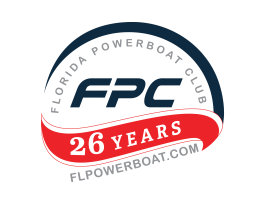 FLORIDA POWERBOAT CLUB –KEY WEST POKER RUN ‘19November 6-11, 2019Member Name: _______________________________________________________________________ Boat Name-Make: _________________________________________________   New boat? Y / NCell Phone: ____________________________________________________      Zip code: _____________
Email: ______________________________________________________________________________ Choose Departure Day:      ___ Wednesday    ___ Thursday    Names of Crew:  Please indicate t-shirt size / type.  Crew names are very important (video, magazine, etc…)Captain: ________________________________________		1st Mate: ___________________________________________           
                                                           T-shirt size:  S   M   L   XL   XX   (circle one)                                                                                              T-shirt size:  S   M   L   XL   XX   (ladies top)  Crew 1: _________________________________________		Crew 2:   ___________________________________________                                                           T-shirt size:  S   M   L   XL   XX   (ladies top)                                                                                               T-shirt size:  S   M   L   XL   XX   (ladies top)  Crew 3: _________________________________________		Crew 4:   ___________________________________________
                                                           T-shirt size:  S   M   L   XL   XX   (ladies top)                                                                                               T-shirt size:  S   M   L   XL   XX   (ladies top)  Crew 5: _________________________________________		Crew 6:   ___________________________________________                                                           T-shirt size:  S   M   L   XL   XX   (ladies top)                                                                                                T-shirt size:  S   M   L   XL   XX   (ladies top)  
____________________________________________________________________________________________________
Event fees DO NOT INCLUDE accommodations or dockage.   Event Fee (Captain & mate): $795…………………….. ……….…..……...…..	$                795.00Extra crew: _____ x $175 Includes event tee, hat and function passes……..	$ ______________Additional T-shirts $20.ea –Personalized if registered by Oct 5th ……………..	$ ______________Tee Sizes: ___S ___M ___ L ___XL ___XX   -    Ladies tanks: ___S ___M ___LAdditional Event Videos Blu-Ray ($30) ___ …………………………..……….....	$ ______________Safety Management Fund: ____ $50 for boats running 45 – 60mph___$100 boats 60-99mph ____$150 boats 100+ ……....	$ ______________Additional Dinner passes: ____ x $75 ................………………....…..…… 	$ ______________          		         			        Total Payable: ...………….…......	$ ______________FEES PAYABLE TO:  POWERBOAT CLUB: .            Amex M/C VISA Discover Check                 CV# code: __________Card#: _________________________________________________________________ Exp: _____________________Name: ____________________________________Signature: ___________________________Date: ____________ 
  No returns or refunds on cancellations. Credit policy applies to all prepaid event fees


PLEASE FAX FORM TO (954) 782-2452  or email admin@flpowerboat.com
CONTACT FLORIDA POWERBOAT CLUB FOR MORE INFORMATION: Weekdays 10AM – 5PM
 (954) 545-1414 -  Fax (954) 782-2452 - www.FLPOWERBOAT.com Page 2 of 2 .
          FLORIDA POWERBOAT CLUB –KEY WEST POKER RUN ‘19
             Docking & Accommodations - Reservation Form
Member Name: ___________________________________________________           Date: _________________________     NORTH LOCATION & SOUTH LOCATIONS AVAILABLE                                 Mandatory Captains Meeting in  the night before departureChoose Departure Day:  __Wed/Tues Capt Meeting __ Thurs /Wed Capt Meeting***ROOM RATES SUBJECT TO CHANGE***North Location:Trump International:  # of rooms:  _____  / deluxe dbl $199/night _____ / JR Suite King $259/night _______1 Bed OV $329 /night ________ / 1 Bed OF $429 /night______ 2 Bed Suite /$629 /night _________Doubletree by Hilton:  # of rooms:  _____  /  ____ Double ________ King Room  $189/night   Docking Info – Haulover  Marina   -   Y / N    South Location: The Mayfair @ Coconut Grove:  # of rooms:  _____  /  ____ Double $219 ________ King  $189/night Ritz Carlton – Rates TBA  # of rooms:________ ? _______  Dbl     or king   __________ Grove Harbour Marina   -   Y / N    

Return rooms needed:____________________________________________________________Key West Hotel & Marina***ROOM RATES SUBJECT TO CHANGE***	        Preferred Dockage: (4 day minimum)	       Stock Island Marina: -   Y / N    _________ Rates: TBA              Key West Bight: -   SOLD OUT  Ocean’s Edge Marina: - Y/N _________ Rates: TBA               AB Marina: -   SOLD OUT                 Return to Miami: ___ Sunday ___ Monday   (Race finals on Sunday after 3pm)Note: A copy of your insurance declaration page must accompany this registration.Club Membership is necessary to participate on this event. Need info? Y / NCredit Card Info - Amex M/C VISA Discover CheckCard#: _______________________________________________ Exp: ____________________Name: ____________________________ Signature: _____________________ Date: __________   No returns or refunds, cancellations. Credit policy applies to all prepaid event fees
